Earth Science 11		           			                        Name: ________________________________ Blk: ______VOLCANOLOGY RESEARCH PROJECTYour task is to choose a volcano, research its eruptive history, and display your knowledge - comparing your volcano to another of a different type.  Decide how to display your findings in a unique and engaging way.Your project must include:A list of sources properly documented and attached to your project.The use of text and non-text (images, models, video, web-based…)A sufficient amount of accurate information on your volcano. A comparison with another volcano of a different type (eg. shield vs composite volcano)Questions to help guide your research:What is your volcano’s name, location, height, age, activity (active/dormant/extinct)?What type of volcano is your volcano?  Describe the type of magma and type of eruption.Which plate boundary (or hot spot) is your volcano located on?  How did it form?When did your volcano erupt in the past?What volcanic hazards occurred? (pyroclastic flows/ash/mud flows/lahars/lava bombs…)What damage did your volcano cause? (death, building destruction, landslides…)Possible volcanoes to choose from are:Mount Garibaldi, BCMount St Helens, WashingtonMount Baker, WashingtonMount Rainier, WashingtonYellowstone Caldera, WyomingMount Kilauea, HawaiiMauna Loa, HawaiiMount Etna, ItalyMount Vesuvius, ItalySantorini, GreeceEyjafjallajokull, IcelandMount Nyriagongo, AfricaMount Fuji, JapanMount Tambora, IndonesiaKrakatoa, IndonesiaMount Pinatubo, PhilippinesMount Erebus, AntarcticaOlympus Mons, MarsIo, moon of JupiterEnceladus, moon of SaturnHow you will be assessed:Criterion B: Communications in Science      Criterion C: Knowledge and Understanding of science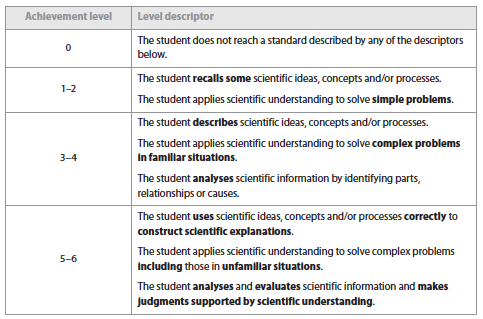 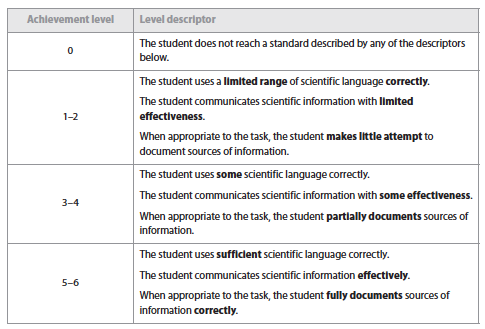 